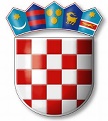 REPUBLIKA HRVATSKAVARAŽDINSKA  ŽUPANIJAGOSPODARSKA ŠKOLA VARAŽDINKLASA: 007-04/24-01/9URBROJ: 2186-148-05-24-2Varaždin, 16.5.2024.DNEVNI RED:Usvajanje zapisnika s prošle sjednice Školskog odboraDonošenje odluke o organizaciji nastave u popodnevnoj smjeni u prvom i drugom polugodištu školske godine 2024./2025.Određivanje iznosa troškova školarine za kandidate izvan EU za školsku godinu 2024./2025.Davanje suglasnosti ravnateljici za zasnivanje radnih odnosa po objavljenim natječajimaDavanje suglasnosti ravnateljici za sporazumni raskid ugovora o radu s radnicima koji odlaze u prijevremenu starosnu mirovinuDavanje suglasnosti ravnateljici za donošenje odluke o prestanku ugovora o radu radnicima koji odlaze u starosnu mirovinuDonošenje Odluke o isplati jednokratne naknade učenicima koji su se plasirali na državno i međunarodno natjecanjeRaznoPredloženi dnevni red jednoglasno je prihvaćen bez primjedaba i dopuna.   Ad 1.ODLUKAŠkolski odbor jednoglasno donosi Odluku o usvajanju zapisnika s prošle sjednice Školskog odbora održane 18. travnja 2024. godine.Ad 2ODLUKA Školski odbor jednoglasno donosi Odluku o organizaciji nastave u smjenama u prvom i drugom polugodištu školske godine  2024./2025.Ad 3ODLUKA Školski odbor jednoglasno donosi Odluku o određivanju iznosa troškova školarine za kandidate izvan EU za školsku godinu 2024./2025. u iznosu od 670,00 eura godišnjeAd 4ODLUKAŠkolski odbor jednoglasno donosi Odluku o davanju suglasnosti ravnateljici za zasnivanje radnog odnosa po objavljenim natječajima:- za radno mjesto nastavnik engleskog jezika – 1 izvršitelj na određeno nepuno radno vrijeme, 12 sati nastave s Lorenom Vincek- za radno mjesto nastavnik engleskog jezika – 1 izvršitelj na određeno nepuno radno vrijeme, 11 sati nastave s Goranom Gečekom- za radno mjesto pomoćnik u nastavi učeniku s teškoćama u razvoju na određeno nepuno radno vrijeme, 30 sati tjedno s Jelenom MežnarićAd 5ODLUKA Školski odbor daje suglasnost ravnateljici za sporazumni raskid ugovora o radu zbog odlaska u prijevremenu starosnu mirovinu s radnicima Grozdanom Knezić i Davorinom Vidačekom                                                          Ad 6ODLUKA Školski odbor daje suglasnost ravnateljici za donošenje odluke o prestanku ugovora o radu zbog odlaska u starosnu mirovinu s radnicima Darinkom Jezidžić i Stjepanom JurinjakomAd 7ODLUKA:Školski odbor jednoglasno donosi Odluku o isplati jednokratne naknade učenicima koji su se plasirali na državno i međunarodno natjecanje u iznosu od 15,00 euraAd 8Razno	Ravnateljica izvještava članove Školskog odbora kako se u Zagrebu od 13. do 15. svibnja 2024. godine održalo državno natjecanje u strukovnom obrazovanju WordSkills Croatia 2024. Gospodarska škola Varaždin plasirala je svojih 7 učenika u 5 disciplina koji su osvojili dvije zlatne u području Poduzetništvo te Tajničko poslovanje i jednu srebrnu medalju u području Prodajne vještine.Ravnateljica također obavještava članove Školskog odbora kako je radnica Marija Martinez, zaposlena na određeno vrijeme koja obavlja poslove čistačice i spremačice predala zahtjev za sporazumni raskid ugovora o radu zaključno s 24.5.2024. godine.ODLUKAČlanovi školskog odbora prihvaćaju navedeno.Članovi Školskog odbora prihvaćaju izvješća te nemaju pitanja ni primjedbi.Predsjednik Školskog odbora zahvaljuje prisutnima i proglašava sjednicu završenom.- završeno u 18:00 sati -ZAPISNIČAR                                                PREDSJEDNIK ŠKOLSKOG ODBORAKristina Đurman                                                        Tomislav Purgarić